Presse-Information2023-193Schmitz Cargobull AGDr. Günter Schweitzer als Chief Operations Officer bei Schmitz Cargobull für weitere fünf Jahre bestätigt
Dezember 2023 – Der Aufsichtsrat der Schmitz Cargobull AG hat am 28.11.2023 das Mandat von Dr. Günter Schweitzer als Chief Operations Officer einstimmig für weitere fünf Jahre verlängert. Dr. Schweitzer ist seit dem 1. September 2021 Mitglied des Vorstands und verantwortet in dieser Position die Bereiche Einkauf, Logistik, Supply Chain sowie das Produktionsstätten-Netzwerk beim führenden Hersteller von Sattelaufliegern für temperierte Fracht, General Cargo und Schüttgüter in Europa.„Mit seiner langjährigen Erfahrung in der Produktion, Logistik und Beschaffung leistet Dr. Schweitzer einen wichtigen Beitrag zum Erfolg von Schmitz Cargobull. In seiner Funktion trägt er maßgeblich dazu bei, die Effizienz und Flexibilität innerhalb unseres Produktionsnetzwerkes zu steigern und treibt konstant die Digitalisierung unserer Prozesse in der Produktion voran. Mit ihm stellen wir die Zusammenarbeit mit unseren Lieferanten auf eine breite Basis und wir freuen uns, dass wir den eingeschlagenen Weg mit Günter Schweitzer fortsetzen. Damit sorgen wir in einem herausfordernden externen Umfeld für Kontinuität im Unternehmen“, erklärt Andreas Schmitz, Vorstandsvorsitzender der Schmitz Cargobull AG. In seiner Position als Chief Operations Officer verantwortet Dr. Schweitzer auch die Nachhaltigkeitsstrategie bei Schmitz Cargobull. Das Unternehmen übernimmt ökologische und soziale Verantwortung entlang der gesamten Wertschöpfungskette und verfolgt dabei das ehrgeizige Ziel, sowohl die Produktionsprozesse im gesamten Netzwerk als auch das Produktportfolio nachhaltig zu gestalten. Der Nachhaltigkeitsbericht nach GRI-Berichtsstandard ist auf der Internetseite abrufbar: Download Nachhaltigkeitsbericht 2022/232023-193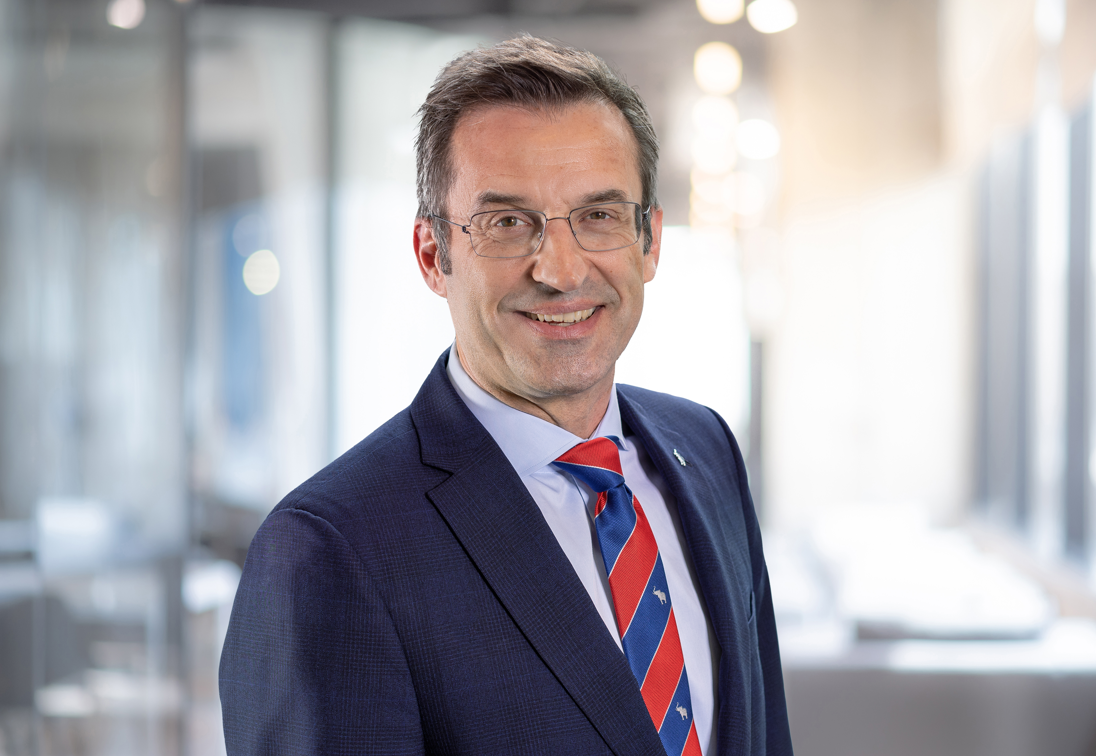 BU: Dr. Günter Schweitzer, Chief Operations Officer bei Schmitz CargobullÜber Schmitz Cargobull Schmitz Cargobull ist führender Hersteller von Sattelaufliegern für temperierte Fracht, General Cargo und Schüttgüter in Europa und Vorreiter bei digitalen Lösungen für Trailer Services und verbesserte Konnektivität. Das Unternehmen stellt für den temperierten Güterverkehr zudem Transportkältemaschinen für Sattelkühlkoffer her. Mit einem ganzheitlichen Angebot von Finanzierung, Ersatzteilversorgung, Service-Verträgen, Telematiklösungen bis zum Gebrauchtfahrzeughandel unterstützt Schmitz Cargobull seine Kunden bei der Optimierung der Gesamtbetriebskosten (TCO) sowie der digitalen Transformation. Schmitz Cargobull wurde 1892 im Münsterland (Deutschland) gegründet. Das familiengeführte Unternehmen produziert pro Jahr mit über 6.000 Mitarbeitern rund 60.000 Fahrzeuge und erwirtschaftete im Geschäftsjahr 2022/23 einen Umsatz von rund 2,6 Mrd. Euro. Das internationale Produktions-Netzwerk umfasst aktuell zehn Werke in Deutschland, Litauen, Spanien, England, Türkei, Slowakei sowie in Australien.Das Schmitz Cargobull Presse-Team:Anna Stuhlmeier	+49 2558 81-1340 I anna.stuhlmeier@cargobull.comAndrea Beckonert	+49 2558 81-1321 I andrea.beckonert@cargobull.com
Silke Hesener	+49 2558 81-1501 I silke.hesener@cargobull.com